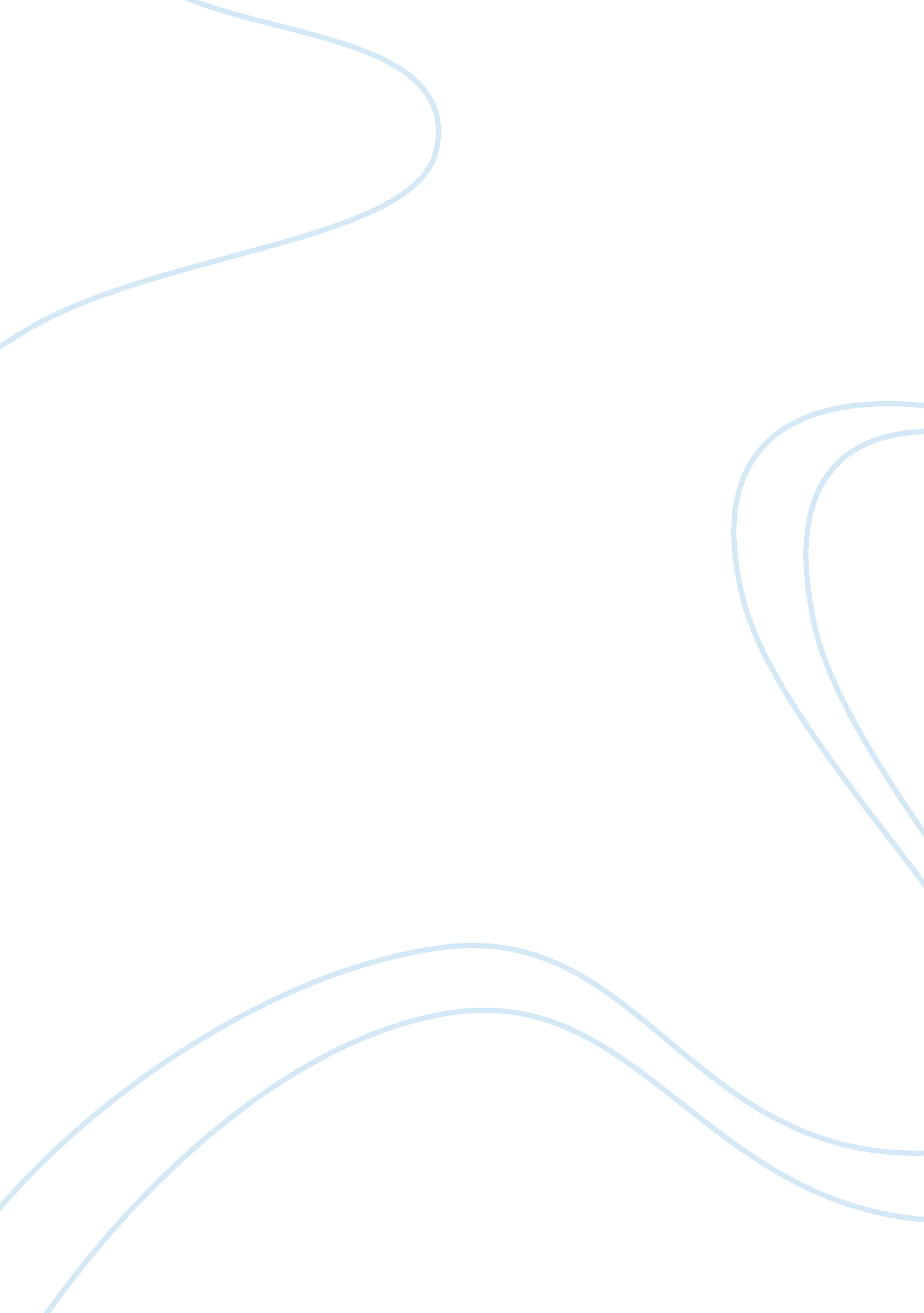 Playwright discussionArt & Culture, Artists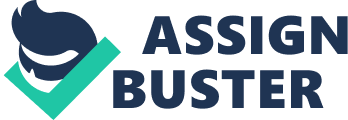 Playwright Discussion Playwright Discussion Just as a building is embedded on a strong and proactively designed foundation does art work imitates via its playwright. Assembling and creation of a particular story is peddled by a playwright as the vital guideline upon which premises are leaned (Wiesner, 2008, p. 112). Playwrights have enabled authors to showcase abstracts (invisible details such as mood and tension) behind finished story which are emotionally driven regardless of blueprint a particular author explores. 
Such invisible details are significant based on their identification and establishment as they are made cohesive with other story essentials long before the actual writing of a story. It is thus the investigators’ strong assertions that no reputable or successful author will create a story not embedded on a blueprint otherwise disjointed and unstable stories will be arguably inevitable hence attracting reviewers to rip such works to shreds. 
Based on Lenny Bruce’s Comedy gold Performance, the significant of playwright is revealed with respect to its unique and legacy set up. This performance managed to override other performance culminating to ‘ standup comedy’. It is embedded on a proactive blueprint making it organized putting ideas cohesively peddled by some problematic guy on stage and cornered at deadlock with the establishment and solely has his wits as the weapon. 
Bruce climax is interesting as he is delighted by Carnegie Hall being in his palm, being funny with respect to marriage and brilliantly offers poised introduction to political philosophy. Its working playwright has allowed his ideas not to be disjointed and being stable compared to Living Colour’s,’Cult of Personality.’ In a snapshot, playwright is the blueprint that drives story development layers upon layers to weed out chances of disjointed stories and lack of basis for censoring. 
Reference 
Wiesner, K. (2008). From first draft to finished novel: A writers guide to cohesive story building. Cincinnati, Ohio: Writers Digest Books. 